Odběratel: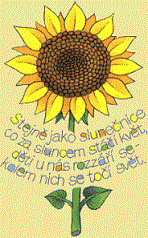 Mateřská škola SlunečniceMilánská 473, 109 00 Praha 10IČO 63831538    www.ms-slunecnice.cz   274 867 576,  ms-slunecnice@ms-slunecnice.czObjednávka č. 3/2017Dodavatel:								V Praze, dne 22.11.2017MARATEX s.r.o.Vojanova 946738 01 Frýdek Místekobchod@maratex.czIČO: 29392977
DIČ: CZ29392977
kontaktní osoba: Libor TrávníčekObjednáváme: 20x plastové lehátko modré 133 cm	650,- bez DPH	(*787,- s daní)		15.740,-20x matrace 5 cm na lehátko modrá	490,- bez DPH	(*593,- s daní)		11.860,-2x   sada koleček			149,- bez DPH	(*181,- s daní)		     362,-25x prostěradlo froté nepromokavé	200,- bez DPH	(*242,- s daní)		  6.050,-24x  matrace na postýlku o síle 3 cm, ČERVENÁ 23x  matrace na postýlku o síle 3 cm, ZELENÁ 23x  matrace na postýlku o síle 3 cm, ŽLUTÁ celkem 70x				490,- bez DPH	(*593,- s daní)		41.510,-85x prostěradlo froté nepropustné	200,- bez DPH	(*242,- s daní)		20.570,-Celkem				 96.092,- s DPHK této částce Vám již nebude účtováno balné a dovoz.Přijímáme nabídku ke každé matraci (90 ks) dětský ručník 30x50cm za sníženou cenu.Tato objednávka bude zveřejněna v registru smluv. Zveřejnění zajistí odběratel. Dodavatel se zveřejněním souhlasí.Za dodavatele:						Za odběratele:l							Mgr. Blažena Kobrová								ředitelka mateřské školy